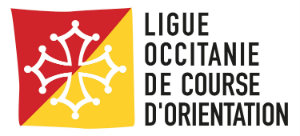 CATEGORIES VTTCIRCUITS CHAMPIONNAT LOCCO VTTNB : Pour les catégories H/D 21C et H/D 40C pas de titre décerné.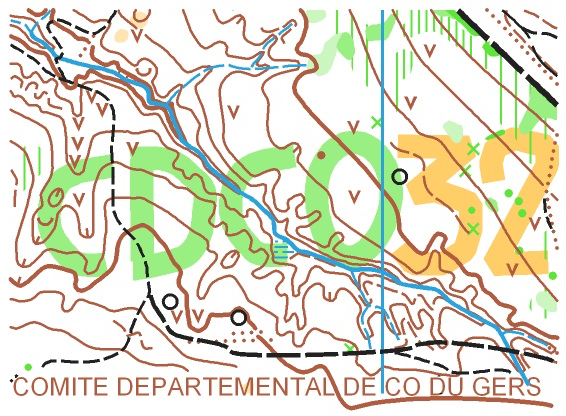 CHAMPIONNAT LOCCO O’VTT (REG N°14)24/09/2017AUCH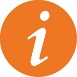 INFORMATIONS GÉNÉRALESOrganisation : CDCO32Organisation : CDCO32COURSE COMPTANT POURLE CLASSEMENT NATIONALOUI Directeur de course : Jean-Louis  Blein Directeur de course : Jean-Louis  Blein COURSE COMPTANT POURLE CLASSEMENT NATIONALOUI Délégué : Patrick CapbernDélégué : Patrick CapbernCOURSE COMPTANT POURLE CLASSEMENT NATIONALOUI Arbitre :  Patrick CapbernArbitre :  Patrick CapbernCOURSE COMPTANT POURLE CLASSEMENT NATIONALOUI Contrôleur des circuits : Frédéric JordanContrôleur des circuits : Frédéric JordanCOURSE COMPTANT POURLE CLASSEMENT NATIONALOUI Traceur : Gilles PinnaTraceur : Gilles PinnaCOURSE COMPTANT POURLE CLASSEMENT NATIONALOUI GEC : Hélène GuizzoGEC : Hélène GuizzoCOURSE COMPTANT POURLE CLASSEMENT NATIONALOUI 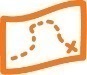 CARTENom :  Les ArroquesNom :  Les ArroquesÉchelle : 1/10 000Relevés : 2016 – Mise à jour 2017Relevés : 2016 – Mise à jour 2017Équidistance : 5 m Cartographe : CartesoCartographe : CartesoType de terrain : Nombreux chemins (site Quad), relief marqué.Type de terrain : Nombreux chemins (site Quad), relief marqué.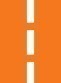 ACCÈS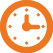 HORAIRESFléchage : Rd Point N21 N124 (entrée N AuchFléchage : Rd Point N21 N124 (entrée N AuchAccueil : 9 hAccueil : 9 hDistance parking-accueil : 100 mDistance parking-accueil : 100 mDépart : 10 h à 12 hDépart : 10 h à 12 hDistance accueil-départ : 100 mDistance accueil-départ : 100 mRemise des récompenses : 13 h 30Remise des récompenses : 13 h 30Distance arrivée-accueil : 50 mDistance arrivée-accueil : 50 mFermeture des circuits : 14 hFermeture des circuits : 14 h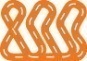 CIRCUITS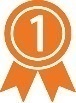 RÉSULTATSNombre de circuits compétition : 8Nombre de circuits compétition : 8Site Ligue Site Ligue Nombre de circuits initiation : 2Nombre de circuits initiation : 2Site Ligue Site Ligue 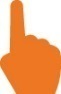 SERVICESBuvette, SandwichsBuvette, Sandwichs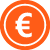 TARIFSLicenciés FFCO :                   19 ans et + : 8€  18 ans  et - : 4 €  Licenciés FFCO :                   19 ans et + : 8€  18 ans  et - : 4 €  Non-licenciés FFCO :           19 ans et + : 12 €  (compet) 10 € (découverte) / 18 ans et – 8  € compet) 6 € (découverte)Non-licenciés FFCO :           19 ans et + : 12 €  (compet) 10 € (découverte) / 18 ans et – 8  € compet) 6 € (découverte)Familles :                                20 €Familles :                                20 €Location de puce :               3 €Location de puce :               3 €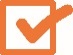 INSCRIPTIONSPour les licenciés, sur le site FFCO : http://licences.ffcorientation.fr/inscriptions/ jusqu’au lundi 18 sept à minuitPour les licenciés, sur le site FFCO : http://licences.ffcorientation.fr/inscriptions/ jusqu’au lundi 18 sept à minuit/!\ Pour être chronométré vous devez obligatoirement présenter un certificat médical datant de moins d'un an à la date d’inscription à la compétition et permettant d'établir l'absence de contre-indication à la pratique du sport ou de la course d’orientation, en compétition./!\ Pour être chronométré vous devez obligatoirement présenter un certificat médical datant de moins d'un an à la date d’inscription à la compétition et permettant d'établir l'absence de contre-indication à la pratique du sport ou de la course d’orientation, en compétition.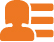 CONTACTJL Blein : jl.blein@free.frJL Blein : jl.blein@free.frCatégorie de licenceCatégorie CO à VTTD/H10 D/H10 D/H12 D/H12 D/H14 D/H14 D/H16 D/H17 D/H18 1e annéeD/H17 D/H18 2e annéeD/H20D/H20D/H20D/H21D/H21D/H35D/H21D/H40D/H40D/H45D/H40D/H50D/H50D/H55D/H50D/H60 D/H60D/H65D/H60D/H70 et + D/H70 et +CIRCUITNIVEAUTEMPS DU VAINQUEURCATEGORIES 
DE REFERENCEAViolet85-95H21,A BISViolet75-85D21, H20, H40B Violet60-70H50, H17, H21CB BISViolet50-55H60, D40, D20, H40CCorange45-50D17, H14, H70+, D21C, D50CBISorange35-40D14, D60 D40CDBleu25-30D12, H-12, D70+EVert15-20D10, H10